ACTIVITY Nº 02“HELLO”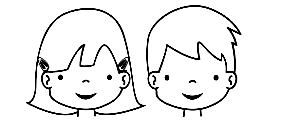 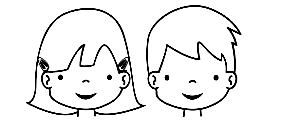 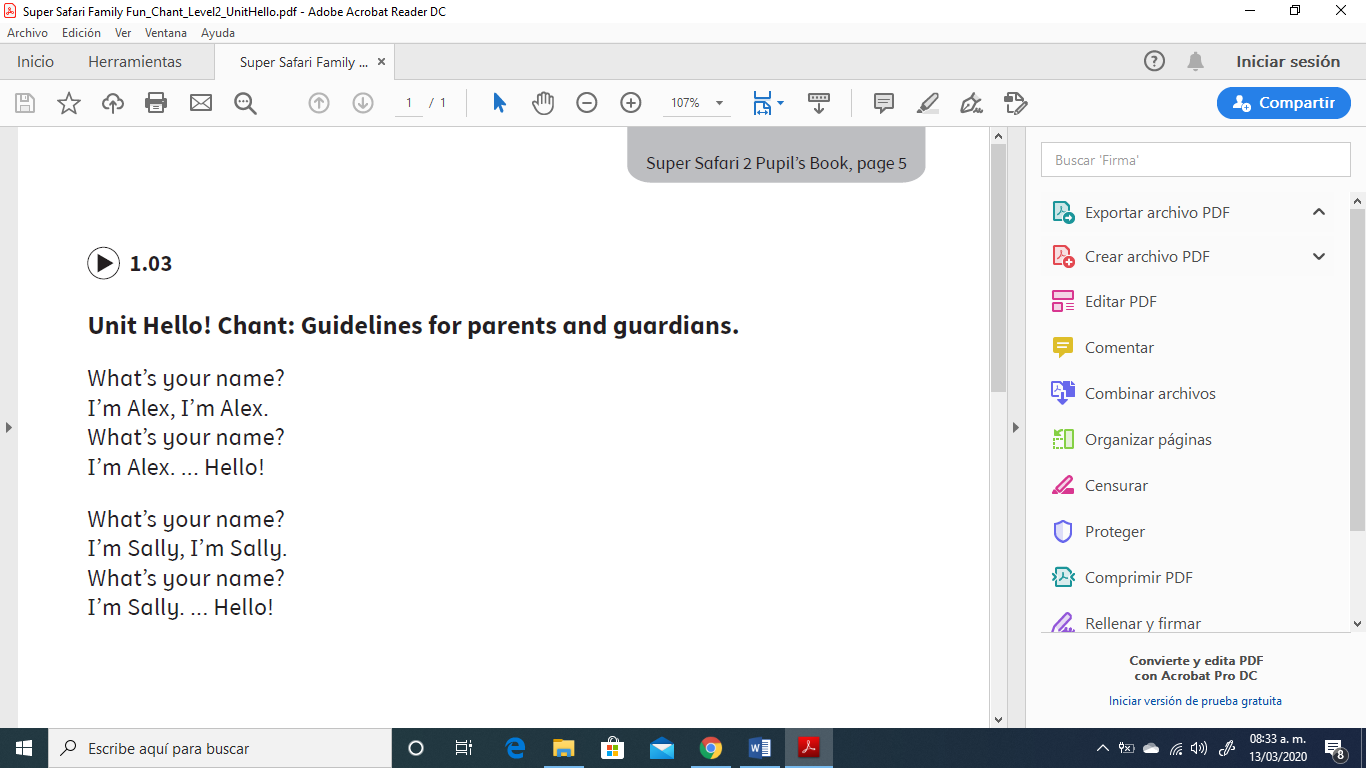 